NEWS      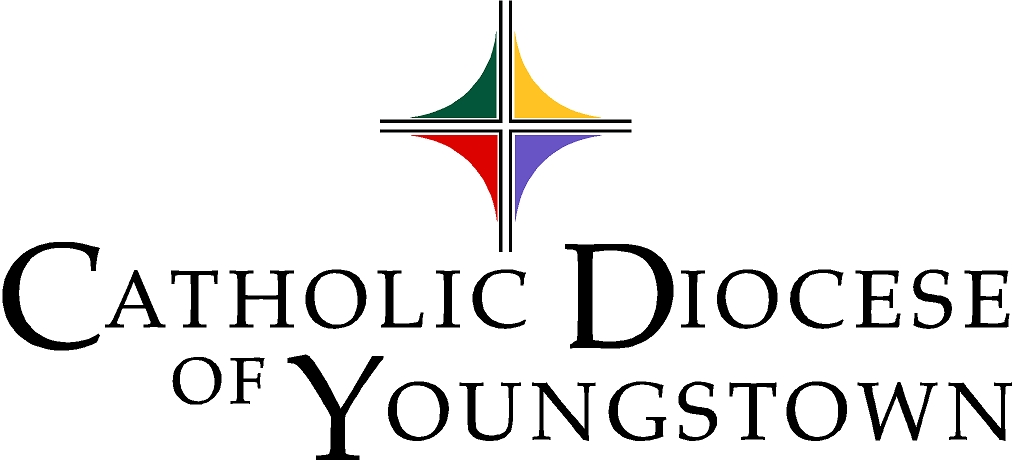 							144 West Wood Street, Youngstown, OH  44503Phone: 330-744-8451 Fax: 330-742-6448Monsignor John A. Zuraw, ChancellorFOR RELEASE: Immediate                  DATE SENT: March 29, 2021					SUBJECT:    Twenty-One Teens to be Honored as Outstanding Christian Leaders at Twenty-third	 Annual Diocesan “Eagle of the Cross Award”				MORE INFO: Diocese of Youngstown Office of Youth and Young Adult Ministry, 330-744-8451	The Office of Youth and Young Adult Ministry of the Catholic Diocese of Youngstown is pleased to announce the recipients of the 2021 Eagle of the Cross Award. The Eagle of the Cross, created by the National Federation for Catholic Youth Ministry (NFCYM) and introduced to the diocese in 1999, is given each year to a group of extraordinary high school upperclassmen who model the dedication, integrity, values and promise for Church and society.  The award is presented to teens in the six counties of the Diocese of Youngstown who model Christian discipleship and exemplify the qualities of moral integrity, prayer, good works and Christian leadership in their school and parish communities. While a limited number of recipients are chosen for the Eagle of the Cross Award, they represent many admirable young people around the diocese.This year’s twenty-one recipients were chosen from 51 nominations that highlighted parish, school, and community youth involvement.  A maximum of two Eagle of the Cross Awards are presented to students in each of the six diocesan Catholic high schools, and up to three involved in the parishes in each of the six counties of the diocese. The recipients of the 2021 Eagle of the Cross Award, as well as all of the nominees, are commended for their positive witness to their Catholic Christian faith and the value of youth involvement in parish, school and community, particularly in this past year during the pandemic. Following Ohio Department of Health guidelines, an Evening Prayer and Awards Presentation will be held BY INVITATION ONLY on April 14.  However, interested parties can watch the St. Columba Cathedral Live-streaming starting at 7:00 p.m. online at:  https://doy.org/media/etclive-2/ (OVER)EAGLE OF THE CROSS PAGE 22021 Eagle of the Cross Award Recipients:Name		       		Grade	High School			Parish/CityRecipients demonstrating outstanding involvement in the parish and larger community:Columbiana County:Victoria Flores		12	Columbiana			Holy TrinityEmmanuel Heestand 		12	United Local			St. JudeGrace Witmer			12	Columbiana			St. JudeMahoning County:Aaron Ferguson 		12	Canfield			St. MichaelAlannah Marie Hetzel		12	Boardman			Christ Our SaviorJustin David McLemore	12	Springfield Local		St. Paul the Apostle Portage County:Brooklyn Duguay		12	Aurora				Our Lady of Perpetual HelpStark County:Anthony Joseph Jones		12	Perry				St. Joseph, MassillonReagan Phillips		12	Hoover				Little FlowerAja N. Shriver			12	St. Thomas Aquinas		Regina CoeliTrumbull County:Lena Dunkerley		12	Hubbard			St. Patrick, HubbardGiovanni R. Mileto		12	Hubbard			St. Patrick, HubbardPatrick Michael Joseph Wilson 12	Ursuline			St. Stephen, NilesRecipients demonstrating outstanding involvement in a diocesan Catholic school:Name		       		Grade				Parish/CityCanton Central Catholic High School:  (Stark County)Blake Abbott			  12				St. Mary, MassillonBarrett Christopher Scheatzle  12				St. Michael the ArchangelCardinal Mooney Catholic High School:  (Mahoning County)Steven Hiner			12				Holy FamilyAnna Hughes			12				Holy Family(OVER)EAGLE OF THE CROSS PAGE 3Recipients demonstrating outstanding involvement in a diocesan Catholic school (continued):Saint John Catholic High School:  (Ashtabula County)Morgan Anderson		12				Our Lady of PeaceDavid J. DiSalvatore		12				Our Lady of PeaceUrsuline Catholic High School:  (Mahoning County)Megan Brockway		12				Holy FamilyNikolas Hackett		12				St. RoseThe Diocese congratulates these teens on the outstanding Christiasn witness they have shared in our faith communities. The parents, nominators, teachers, mentors, pastors and youth ministers of these youth are also congratulated for inspiring such outstanding teens.  For more information on the Eagle of the Cross Awards, or other programs of the Office of Youth and Young Adult Ministry, contact  Cindee Case,  Director, at 330-744-8451 or ccase@youngstowndiocese.org.###